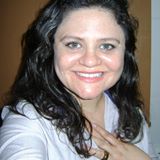 MARIA DOS REMÉDIOS DA SILVAGraduação em Biblioteconomia (2000);Pós-graduanda em Direito Sistêmico pela HellingerSchule, em parceria com a Cudec (Universidade do México) e a Faculdade Innovare;Mestrado em Ciência da Informação pela Faculdade de Filosofia e Ciências da UNESP (2004); Pós-graduanda em Direito Sistêmico pela HellingerSchule, em parceria com a Cudec (Universidade do México) e a Faculdade Innovare;Bibliotecária na Faculdade de Direito da USP;Terapeuta Holística (terapia sistêmica e energética).